Modul obukeNazivEkonomja deljenjaEkonomja deljenjaKljučne reči Ekonomija deljenja, platforme za deljenjeEkonomija deljenja, platforme za deljenjePripremio IDPIDPJezik SrpskiSrpskiCiljeviUvesti ciljnu grupu u svet ekonomije deljenja;Podržati žene u pokretanju platforme za deljenje;Unaprijediti preduzetničke veštine žena za upravljanje poslom u ekonomiji deljenja.Uvesti ciljnu grupu u svet ekonomije deljenja;Podržati žene u pokretanju platforme za deljenje;Unaprijediti preduzetničke veštine žena za upravljanje poslom u ekonomiji deljenja.Ishodi učenjaNakon završene obuke polaznici će biti u stanju da:Razumeju vrednosti i glavne karakteristike ekonomije deljenja;Poznaju razlike između tradicionalne i ekonomije deljenja;Pokrenu i upravljaju poslovanje u ekonomiji deljenja;Osiguraju i usklade ponudu i potražnju na platformi za deljenje;Budu konkurentni i inovativni na tržištu ekonomije deljenja.Nakon završene obuke polaznici će biti u stanju da:Razumeju vrednosti i glavne karakteristike ekonomije deljenja;Poznaju razlike između tradicionalne i ekonomije deljenja;Pokrenu i upravljaju poslovanje u ekonomiji deljenja;Osiguraju i usklade ponudu i potražnju na platformi za deljenje;Budu konkurentni i inovativni na tržištu ekonomije deljenja.Oblasti obukeDigitalno preduzetništvo u ruralnim sredinamaOblasti obukeŽensko preduzetništvoOblasti obukePristup finansijamaOblasti obukeEkonomija deljenjaSadržajEKONOMIJA DELJENJAJedinica 1 – Uvod u ekonomiju deljenjaOdeljak 1: DefinicijaOdeljak 2: Glavne karakteristikeOdeljak 3: Istorija ekonomije deljenjaOdeljak 4: Prednosti i nedostaci za pružaoce uslugaOdeljak 5: Vrste platformiOdeljak 6: Matrica Peren & KozinestaJedinica 2 – Kako započeti posao u ekonomiji deljenjaOdeljak 1: Poslovna idejaOdeljak 2: Kako početiOdeljak 3: Ponuda i potražnjaOdeljak 4: Crowdsource snabdevanjeOdeljak 5: Saveti i trikoviOdeljak 6: Kako biti konkurentanEKONOMIJA DELJENJAJedinica 1 – Uvod u ekonomiju deljenjaOdeljak 1: DefinicijaOdeljak 2: Glavne karakteristikeOdeljak 3: Istorija ekonomije deljenjaOdeljak 4: Prednosti i nedostaci za pružaoce uslugaOdeljak 5: Vrste platformiOdeljak 6: Matrica Peren & KozinestaJedinica 2 – Kako započeti posao u ekonomiji deljenjaOdeljak 1: Poslovna idejaOdeljak 2: Kako početiOdeljak 3: Ponuda i potražnjaOdeljak 4: Crowdsource snabdevanjeOdeljak 5: Saveti i trikoviOdeljak 6: Kako biti konkurentanOpis  Nastavna jedinica 1 – Uvod u ekonomiju deljenjaOdeljak 1: DefinicijaEkonomija deljenja može se opisati kao novi ekonomski model u kojem se dobra i resursi razmenjuju ili dele među pojedincima i grupama na kolaborativni način, tako da fizička sredstva postaju usluge.Ekonomija deljenja je striktno povezana sa razvojem novih informacionih i komunikacionih tehnologija, koje su kombinovane sa večitim komunalnim načinima rada.Evo nekih od najpoznatijih primera:Odeljak 2: Glavne karakteristikeKolaborativna potrošnjaKorišćenje dobara umesto imovine – privremeni pristup dobrima kroz pozajmljivanje ili iznajmljivanjePeer to peer razmenaPružaoci usluga u direktnom kontaktu sa potrošačimaLjudski odnosi među jednakimaUsklađenost ponude i potražnje na digitalnim platformama(dvostrane platforme)Eksploatacija/bolje korišćenje manje korišćenih sredstavaSmanjen uticaj na životnu sredinu, održivost(protiv otpada i prekomerne potrošnje)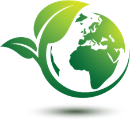 Ekonomija deljenja doprinosi zaštiti životne sredine jer:1. Razmena dobara između potrošača dovodi do toga da kupuju manje;2. Kupovati manje znači manje potrebe za proizvodnjom novih proizvoda;3. Manje proizvoda garantuje manji pritisak na prirodne resurse;4. Ako prirodni resursi nisu potrebni, dolazi do smanjenja zagađenja i otpada u celom lancu snabdevanja.Odeljak 3: Istorija ekonomije deljenjaEkonomija deljenja se razvila u Sjedinjenim Državama, počevši od 2008. godine kao reakcija na finansijsku krizu.Međutim, njegova osnovna ideja je relativno stara; inovativna karakteristika je kako mrežna tehnologija omogućava deljenje na globalnom nivou. Takav model dokazuje kako digitalne tehnologije duboko utiču na društvenu strukturu i društvene interakcije.Ekonomija deljenja je jedno od tržišta sa najbržim rastom u istoriji.Od 2010. godine, investitori su doprineli preko 23 milijarde dolara u finansiranju rizičnog kapitala početnicima koristeći poslovni model zasnovan na akcijama.Ovaj fenomen je stekao veliku popularnost kroz dva start-up preduzeća iz San Franciska: Airbnb i Uber. Ova druga je postala najveća taksi kompanija na svetu za 10 godina. Revolucionirao je transportne usluge stavljajući samozaposlene vozače u direktan kontakt sa drugim ljudima putem digitalne platforme.Radoznalost:Termin uberizacija se koristi da označi ekonomski fenomen:- Eliminisanje posrednika- Usluge digitalizacije- Administrativna lakoćaOdeljak 4: Prednosti i nedostaci za pružaoce uslugaPrednosti:• Nove oblasti zapošljavanja• Fleksibilno radno vreme• Mogućnost obavljanja više poslova• Besplatne i atraktivne naknadeNedostaci:• Oslanjanje na tehnologiju• Ograničena bezbednost• Nedostatak zakonske regulative i nelojalna konkurencijaOdeljak 5: Vrste platformiPerren i Kozinest u svom istraživačkom radu Lateral Ekchange markets (2018) pružili su alat za bolje razumevanje različitih tipova preduzeća koja posluju u ekonomiji deljenja.Alat ima oblik matrice koja uključuje dve dimenzije:1. SocijalnostStepen u kome su članovi platforme uključeni u društvenu interakciju.2. Posredovanje platformeStepen u kojem transakcije teku do dobavljača platforme.Na ove dve dimenzije zasnivaju se četiri tipa platformi ekonomije deljenja:1. Snabdevaci2. Forumi3. Posrednici4. HaboviOdeljak 6: Matrica Peren & KozinestaIzvor: Tipologije ekonomije deljenja – Peren i Kozinest (2018)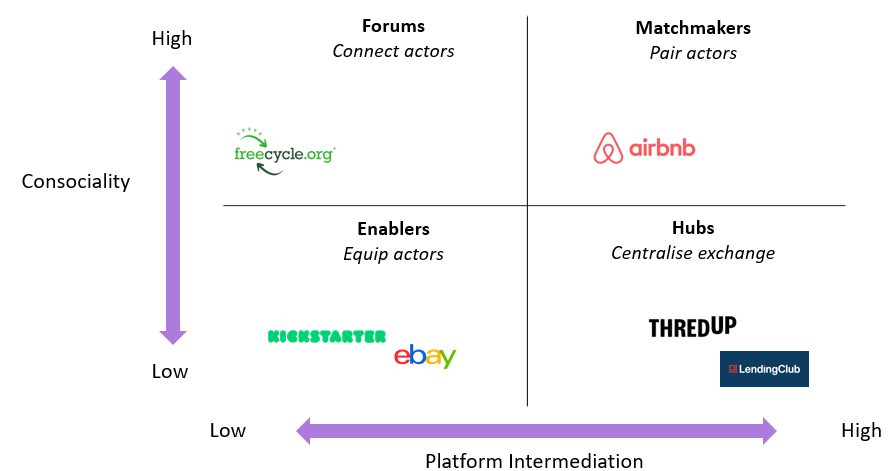 Jedinica 2 – Kako započeti posao u ekonomiji deljenjaOdeljak 1: Poslovna idejaDa biste pokrenuli posao u ekonomiji deljenja, važno je:„Odvojite vreme da potražite stvarne probleme za koje su potrebna stvarna rešenja, probleme koje najbolje mogu da reše same zajednice.” (Bučinski, 2013).Da biste dobili inspiraciju, ovo su neke potencijalne poslovne ideje koje se mogu prilagoditi određenoj ciljnoj grupi ili lokalnom kontekstu.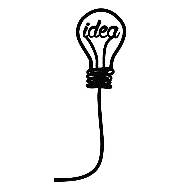 Kupovina, prodaja i zamena odećePlatforme za iznajmljivanje parking mestaPlatforme za deljenje obrazovanjaDruštvena ishranaDostava hrane, ušteda hranePeer-to-peer usluga pozajmljivanja tehnologijeIznajmljivanje nakitaZajednički prevozCentar kreativnih/poslovnih aktivnosti, platforme za saradnjuFreelancing platformaOdeljak 2: Kako početi1. Pre svega, izvršite obimno istraživanje da biste otkrili „stvarne probleme za koje su potrebna prava rešenja“.2. Nakon što identifikujete poslovnu ideju, na osnovu vašeg iskustva i rezultata desk istraživanja, testirajte i potvrdite svoju ideju.Na primer:Osnivač aplikacije za deljenje hrane OLIO (pogledajte dokument Primer dobre prakse koje je dat uz ovaj modul), potvrdio je svoju ideju na WhatsApp grupi, da je ona brzo i jeftino rešenje. OLIO je uključila malu grupu ljudi koji žive blizu jedni drugih i zamolila ih da 2 nedelje dodaju višak hrane koju su imali u grupu. Rezultat i povratne informacije su bili veoma pozitivni i ideja je pokrenuta.3. Kada bude potvrđeno, potražite investitore koji su spremni da podrže ideju.Ako nemate tehničke veštine za dizajniranje platforme, angažujte razvojnu agenciju ili profesionalne programere (uzmite u obzir ove troškove kada planirate početni budžet).4. Pre zvaničnog lansiranja proizvoda, potrebno je pokrenuti minimalnu održivu verziju proizvoda platforme kako bi se prikupile povratne informacije od prvih korisnika.5. Nakon finog podešavanja na osnovu primljenih inputa, posao je spreman za početak.Odeljak 3: Ponuda i potražnjaEkonomija deljenja funkcioniše preko dvostranih platformi, hrani i ponudu i potražnju.U tradicionalnoj ekonomiji:• Firme regrutuju kupce i kreiraju sopstvenu ponudu;• Pružaoci usluga su zaposleni u kompaniji.Naprotiv, u ekonomiji deljenja:• Firme zapošljavaju i kupce i dobavljače;• Provajderi nisu zaposleni.Kako uravnotežiti ponudu i potražnju u ekonomiji deljenja?Dok tradicionalne firme mogu otpuštati ili zapošljavati zaposlene, u ekonomiji deljenja postoje alternativne strategije:• Rast cena u određenoj oblasti kada je potražnja visoka kroz određeni algoritam;• Smanjenje kupaca koji su spremni da plate za usluge i povećanje provajdera spremnih da pružaju usluge.Odeljak 4: Saveti i trikovi1. Foster TrustTransparentnost je suštinski deo peer-to-peer sveta.Pozitivne onlajn recenzije i ocene su zaista ključne za sticanje poverenja potrošača.Primer:Platforma za čuvanje kućnih ljubimaca, koja povezuje vlasnike kućnih ljubimaca kojima su potrebne usluge smeštaja ili sedenja, trebalo bi da podstakne poverenje kroz konsultacije veterinara 24 sata dnevno, 7 dana u nedelji, premium osiguranje kućnih ljubimaca ili deljenje fotografija i video snimaka čuvara koji komuniciraju sa kućnim ljubimcima (pogledajte Rover).2. Neka plaćanja budu jednostavnaCeo proces treba da bude bez papira i automatizovan. Korisnici bi trebalo da budu u mogućnosti da plate paušalnu naknadu preko onlajn platforme, dok bi provajderi usluga trebalo da primaju plate preko PaiPal-a, kreditne kartice ili čeka.3. Izgradnja brenda, umrežavanje i komunikacijaEkonomija deljenja se odnosi na zajednicu i komunikaciju.Društveni mediji igraju važnu ulogu u izgradnji brenda i potrazi za novim klijentima ili partnerima. Ne izbegavajte negativne povratne informacije ili kritike; uvek sarađujte sa njima.Odeljak 5: Kako biti konkurentanDanas je na raspolaganju mnogo usluga i platformi za deljenje.Ljudi biraju te usluge uglavnom zbog nižih cena; da bi ponuda bila atraktivna, stoga je neophodno biti konkurentan u pozicioniranju cena.Međutim, ako je konačni cilj stvaranje inovativnih rešenja, ima još mnogo toga da se uradi:Nedostatak regulacije u ekonomiji deljenja često rezultira eksploatacijom dobavljača ili negativno utiče na tradicionalnu ekonomiju.Postoji sve veća svest o „tamnim stranama“ ekonomije deljenja; iz tog razloga ljudi su sve više u potrazi za pravednijim i održivim načinima potrošnje.Nova preduzeća bi trebalo da vrate ekonomiju deljenja njenom prvobitnom značenju, stvaranju i razvoju:• Praksa održive potrošnje;• Osećaj pripadnosti zajednici.Sumiranje1. Ekonomija deljenja je nova pojava koja može doneti nekoliko prilika.2. Ekonomija deljenja zasnovana je na međusobnoj razmeni, korišćenju digitalnih platformi i održivosti.3. U ekonomiji deljenja moraju se regrutovati ne samo kupci već i dobavljači. Ponuda mora da bude korišćena, dok se ponuda i potražnja podudaraju na digitalnim platformama.4. Crowdsourcing ponuda može biti rizična, ali postoje različite strategije za ublažavanje potencijalnih rizika.5. Danas postoji mnogo platformi za deljenje. Pa kako biti inovativan? Praksa održive potrošnje i osećaj pripadnosti zajednici su ključ.Nastavna jedinica 1 – Uvod u ekonomiju deljenjaOdeljak 1: DefinicijaEkonomija deljenja može se opisati kao novi ekonomski model u kojem se dobra i resursi razmenjuju ili dele među pojedincima i grupama na kolaborativni način, tako da fizička sredstva postaju usluge.Ekonomija deljenja je striktno povezana sa razvojem novih informacionih i komunikacionih tehnologija, koje su kombinovane sa večitim komunalnim načinima rada.Evo nekih od najpoznatijih primera:Odeljak 2: Glavne karakteristikeKolaborativna potrošnjaKorišćenje dobara umesto imovine – privremeni pristup dobrima kroz pozajmljivanje ili iznajmljivanjePeer to peer razmenaPružaoci usluga u direktnom kontaktu sa potrošačimaLjudski odnosi među jednakimaUsklađenost ponude i potražnje na digitalnim platformama(dvostrane platforme)Eksploatacija/bolje korišćenje manje korišćenih sredstavaSmanjen uticaj na životnu sredinu, održivost(protiv otpada i prekomerne potrošnje)Ekonomija deljenja doprinosi zaštiti životne sredine jer:1. Razmena dobara između potrošača dovodi do toga da kupuju manje;2. Kupovati manje znači manje potrebe za proizvodnjom novih proizvoda;3. Manje proizvoda garantuje manji pritisak na prirodne resurse;4. Ako prirodni resursi nisu potrebni, dolazi do smanjenja zagađenja i otpada u celom lancu snabdevanja.Odeljak 3: Istorija ekonomije deljenjaEkonomija deljenja se razvila u Sjedinjenim Državama, počevši od 2008. godine kao reakcija na finansijsku krizu.Međutim, njegova osnovna ideja je relativno stara; inovativna karakteristika je kako mrežna tehnologija omogućava deljenje na globalnom nivou. Takav model dokazuje kako digitalne tehnologije duboko utiču na društvenu strukturu i društvene interakcije.Ekonomija deljenja je jedno od tržišta sa najbržim rastom u istoriji.Od 2010. godine, investitori su doprineli preko 23 milijarde dolara u finansiranju rizičnog kapitala početnicima koristeći poslovni model zasnovan na akcijama.Ovaj fenomen je stekao veliku popularnost kroz dva start-up preduzeća iz San Franciska: Airbnb i Uber. Ova druga je postala najveća taksi kompanija na svetu za 10 godina. Revolucionirao je transportne usluge stavljajući samozaposlene vozače u direktan kontakt sa drugim ljudima putem digitalne platforme.Radoznalost:Termin uberizacija se koristi da označi ekonomski fenomen:- Eliminisanje posrednika- Usluge digitalizacije- Administrativna lakoćaOdeljak 4: Prednosti i nedostaci za pružaoce uslugaPrednosti:• Nove oblasti zapošljavanja• Fleksibilno radno vreme• Mogućnost obavljanja više poslova• Besplatne i atraktivne naknadeNedostaci:• Oslanjanje na tehnologiju• Ograničena bezbednost• Nedostatak zakonske regulative i nelojalna konkurencijaOdeljak 5: Vrste platformiPerren i Kozinest u svom istraživačkom radu Lateral Ekchange markets (2018) pružili su alat za bolje razumevanje različitih tipova preduzeća koja posluju u ekonomiji deljenja.Alat ima oblik matrice koja uključuje dve dimenzije:1. SocijalnostStepen u kome su članovi platforme uključeni u društvenu interakciju.2. Posredovanje platformeStepen u kojem transakcije teku do dobavljača platforme.Na ove dve dimenzije zasnivaju se četiri tipa platformi ekonomije deljenja:1. Snabdevaci2. Forumi3. Posrednici4. HaboviOdeljak 6: Matrica Peren & KozinestaIzvor: Tipologije ekonomije deljenja – Peren i Kozinest (2018)Jedinica 2 – Kako započeti posao u ekonomiji deljenjaOdeljak 1: Poslovna idejaDa biste pokrenuli posao u ekonomiji deljenja, važno je:„Odvojite vreme da potražite stvarne probleme za koje su potrebna stvarna rešenja, probleme koje najbolje mogu da reše same zajednice.” (Bučinski, 2013).Da biste dobili inspiraciju, ovo su neke potencijalne poslovne ideje koje se mogu prilagoditi određenoj ciljnoj grupi ili lokalnom kontekstu.Kupovina, prodaja i zamena odećePlatforme za iznajmljivanje parking mestaPlatforme za deljenje obrazovanjaDruštvena ishranaDostava hrane, ušteda hranePeer-to-peer usluga pozajmljivanja tehnologijeIznajmljivanje nakitaZajednički prevozCentar kreativnih/poslovnih aktivnosti, platforme za saradnjuFreelancing platformaOdeljak 2: Kako početi1. Pre svega, izvršite obimno istraživanje da biste otkrili „stvarne probleme za koje su potrebna prava rešenja“.2. Nakon što identifikujete poslovnu ideju, na osnovu vašeg iskustva i rezultata desk istraživanja, testirajte i potvrdite svoju ideju.Na primer:Osnivač aplikacije za deljenje hrane OLIO (pogledajte dokument Primer dobre prakse koje je dat uz ovaj modul), potvrdio je svoju ideju na WhatsApp grupi, da je ona brzo i jeftino rešenje. OLIO je uključila malu grupu ljudi koji žive blizu jedni drugih i zamolila ih da 2 nedelje dodaju višak hrane koju su imali u grupu. Rezultat i povratne informacije su bili veoma pozitivni i ideja je pokrenuta.3. Kada bude potvrđeno, potražite investitore koji su spremni da podrže ideju.Ako nemate tehničke veštine za dizajniranje platforme, angažujte razvojnu agenciju ili profesionalne programere (uzmite u obzir ove troškove kada planirate početni budžet).4. Pre zvaničnog lansiranja proizvoda, potrebno je pokrenuti minimalnu održivu verziju proizvoda platforme kako bi se prikupile povratne informacije od prvih korisnika.5. Nakon finog podešavanja na osnovu primljenih inputa, posao je spreman za početak.Odeljak 3: Ponuda i potražnjaEkonomija deljenja funkcioniše preko dvostranih platformi, hrani i ponudu i potražnju.U tradicionalnoj ekonomiji:• Firme regrutuju kupce i kreiraju sopstvenu ponudu;• Pružaoci usluga su zaposleni u kompaniji.Naprotiv, u ekonomiji deljenja:• Firme zapošljavaju i kupce i dobavljače;• Provajderi nisu zaposleni.Kako uravnotežiti ponudu i potražnju u ekonomiji deljenja?Dok tradicionalne firme mogu otpuštati ili zapošljavati zaposlene, u ekonomiji deljenja postoje alternativne strategije:• Rast cena u određenoj oblasti kada je potražnja visoka kroz određeni algoritam;• Smanjenje kupaca koji su spremni da plate za usluge i povećanje provajdera spremnih da pružaju usluge.Odeljak 4: Saveti i trikovi1. Foster TrustTransparentnost je suštinski deo peer-to-peer sveta.Pozitivne onlajn recenzije i ocene su zaista ključne za sticanje poverenja potrošača.Primer:Platforma za čuvanje kućnih ljubimaca, koja povezuje vlasnike kućnih ljubimaca kojima su potrebne usluge smeštaja ili sedenja, trebalo bi da podstakne poverenje kroz konsultacije veterinara 24 sata dnevno, 7 dana u nedelji, premium osiguranje kućnih ljubimaca ili deljenje fotografija i video snimaka čuvara koji komuniciraju sa kućnim ljubimcima (pogledajte Rover).2. Neka plaćanja budu jednostavnaCeo proces treba da bude bez papira i automatizovan. Korisnici bi trebalo da budu u mogućnosti da plate paušalnu naknadu preko onlajn platforme, dok bi provajderi usluga trebalo da primaju plate preko PaiPal-a, kreditne kartice ili čeka.3. Izgradnja brenda, umrežavanje i komunikacijaEkonomija deljenja se odnosi na zajednicu i komunikaciju.Društveni mediji igraju važnu ulogu u izgradnji brenda i potrazi za novim klijentima ili partnerima. Ne izbegavajte negativne povratne informacije ili kritike; uvek sarađujte sa njima.Odeljak 5: Kako biti konkurentanDanas je na raspolaganju mnogo usluga i platformi za deljenje.Ljudi biraju te usluge uglavnom zbog nižih cena; da bi ponuda bila atraktivna, stoga je neophodno biti konkurentan u pozicioniranju cena.Međutim, ako je konačni cilj stvaranje inovativnih rešenja, ima još mnogo toga da se uradi:Nedostatak regulacije u ekonomiji deljenja često rezultira eksploatacijom dobavljača ili negativno utiče na tradicionalnu ekonomiju.Postoji sve veća svest o „tamnim stranama“ ekonomije deljenja; iz tog razloga ljudi su sve više u potrazi za pravednijim i održivim načinima potrošnje.Nova preduzeća bi trebalo da vrate ekonomiju deljenja njenom prvobitnom značenju, stvaranju i razvoju:• Praksa održive potrošnje;• Osećaj pripadnosti zajednici.Sumiranje1. Ekonomija deljenja je nova pojava koja može doneti nekoliko prilika.2. Ekonomija deljenja zasnovana je na međusobnoj razmeni, korišćenju digitalnih platformi i održivosti.3. U ekonomiji deljenja moraju se regrutovati ne samo kupci već i dobavljači. Ponuda mora da bude korišćena, dok se ponuda i potražnja podudaraju na digitalnim platformama.4. Crowdsourcing ponuda može biti rizična, ali postoje različite strategije za ublažavanje potencijalnih rizika.5. Danas postoji mnogo platformi za deljenje. Pa kako biti inovativan? Praksa održive potrošnje i osećaj pripadnosti zajednici su ključ.RečnikMinimalno održivi proizvodMinimalno održivi proizvod (MVP) je proizvod sa dovoljno funkcija da privuče kupce koji su rano usvojili i potvrdi ideju proizvoda u ranoj fazi ciklusa razvoja proizvoda.MVP je kompletan test u stvarnoj situaciji na tržištu za start-up proizvode; pomaže da se izgradi interakcija sa ciljnom publikom i privuče pažnju potencijalnih kupaca i ispuni njihove potrebe.Minimalno održivi proizvodMinimalno održivi proizvod (MVP) je proizvod sa dovoljno funkcija da privuče kupce koji su rano usvojili i potvrdi ideju proizvoda u ranoj fazi ciklusa razvoja proizvoda.MVP je kompletan test u stvarnoj situaciji na tržištu za start-up proizvode; pomaže da se izgradi interakcija sa ciljnom publikom i privuče pažnju potencijalnih kupaca i ispuni njihove potrebe.Samo procena (zaokruživanje tačnog odgovora od ponudjenih)1. Koje su karakteristike ekonomije deljenja?a) Kolaborativna potrošnja, međusobna razmena i održivostb) Hijerarhijski odnosi između proizvođača i potrošačac) Individualna potrošnja, međusobna razmena i održivost2. Koja rečenica je istinita?a) U tradicionalnoj ekonomiji, preduzeća ne stvaraju sopstvenu ponudub) U ekonomiji deljenja, firme angažuju i kupce i dobavljačec) U ekonomiji deljenja, firme zapošljavaju zaposlene3. Kako se obezbeđuje snabdevanje u deljenoj ekonomiji?a) Angažovanjem zaposlenihb) Snabdevanje se vrši preko digitalne platformec) Snabdevanje proizvodi kompanija4. Kako ublažiti rizike nabavke crowdsourcinga?a) Angažovati što više dobavljačab) Izbegavajte provere dobavljačac) Usvojiti proveru dobavljača, obuku, ispite i sistem ocenjivanja5. Kako biti konkurentan i inovativan na tržištu ekonomije deljenja?a) Promovisanje prakse održive potrošnje i osećaja pripadnosti zajednicib) Promovisanje individualističkih navika i praksec) Održavati niske cene po cenu eksploatacije dobavljača, a ne održive prakse1. Koje su karakteristike ekonomije deljenja?a) Kolaborativna potrošnja, međusobna razmena i održivostb) Hijerarhijski odnosi između proizvođača i potrošačac) Individualna potrošnja, međusobna razmena i održivost2. Koja rečenica je istinita?a) U tradicionalnoj ekonomiji, preduzeća ne stvaraju sopstvenu ponudub) U ekonomiji deljenja, firme angažuju i kupce i dobavljačec) U ekonomiji deljenja, firme zapošljavaju zaposlene3. Kako se obezbeđuje snabdevanje u deljenoj ekonomiji?a) Angažovanjem zaposlenihb) Snabdevanje se vrši preko digitalne platformec) Snabdevanje proizvodi kompanija4. Kako ublažiti rizike nabavke crowdsourcinga?a) Angažovati što više dobavljačab) Izbegavajte provere dobavljačac) Usvojiti proveru dobavljača, obuku, ispite i sistem ocenjivanja5. Kako biti konkurentan i inovativan na tržištu ekonomije deljenja?a) Promovisanje prakse održive potrošnje i osećaja pripadnosti zajednicib) Promovisanje individualističkih navika i praksec) Održavati niske cene po cenu eksploatacije dobavljača, a ne održive prakseBibliografijaPerren & Kozinets (2018), Lateral Exchange Marketshttps://www.semanticscholar.org/paper/Lateral-Exchange-Markets%3A-How-Social-Platforms-in-a-Perren-Kozinets/62b266886e146ec22fbe3e30d95c498a3c1307c3Buczynski B. (2013), Sharing is good. How to Save Money, Time and Resources through Collaborative Consumption, New society Publishers.https://www.amazon.com/Sharing-Good-Resources-Collaborative-Consumption/dp/086571746X?asin=086571746X&revisionId=&format=4&depth=1 Heinonen S. & Poutanen W. (2019), Communal sharing helps the environment in rural areas, Circblog (consulted on 2022/11/20)https://www.circwaste.fi/en-US/Current/Circblog/Communal_sharing_helps_the_environment_i(53663) Collin P. (2021), The sharing economy: Definition, examples and advantages, Selectrta (consulted on 2022/11/20)https://climate.selectra.com/en/environment/sharing-economy Perren & Kozinets (2018), Lateral Exchange Marketshttps://www.semanticscholar.org/paper/Lateral-Exchange-Markets%3A-How-Social-Platforms-in-a-Perren-Kozinets/62b266886e146ec22fbe3e30d95c498a3c1307c3Buczynski B. (2013), Sharing is good. How to Save Money, Time and Resources through Collaborative Consumption, New society Publishers.https://www.amazon.com/Sharing-Good-Resources-Collaborative-Consumption/dp/086571746X?asin=086571746X&revisionId=&format=4&depth=1 Heinonen S. & Poutanen W. (2019), Communal sharing helps the environment in rural areas, Circblog (consulted on 2022/11/20)https://www.circwaste.fi/en-US/Current/Circblog/Communal_sharing_helps_the_environment_i(53663) Collin P. (2021), The sharing economy: Definition, examples and advantages, Selectrta (consulted on 2022/11/20)https://climate.selectra.com/en/environment/sharing-economy Izvori (videa, referentni link) Women in Sharing Economyhttps://www.benitamatofska.com/single-post/2018/03/06/the-best-place-for-women-is-in-the-sharing-economy   Women Forum for Economy & Society – A sharing economy?https://www.youtube.com/watch?v=MSGwgBLqUDo&t=797s Women in Sharing Economyhttps://www.benitamatofska.com/single-post/2018/03/06/the-best-place-for-women-is-in-the-sharing-economy   Women Forum for Economy & Society – A sharing economy?https://www.youtube.com/watch?v=MSGwgBLqUDo&t=797s 